PROBLEMY LUDZI NIEPEŁNOSPRAWNYCHhttps://www.youtube.com/watch?v=jevfb3cAHx4&feature=emb_title „Проблемы инвалидов требуют внимания”https://www.youtube.com/watch?time_continue=28&v=PYEzICEcFVI&feature=emb_title„Транспортная проблема инвалидов”https://invalidu.com/raznoe/problemy-invalidov (do poczytania)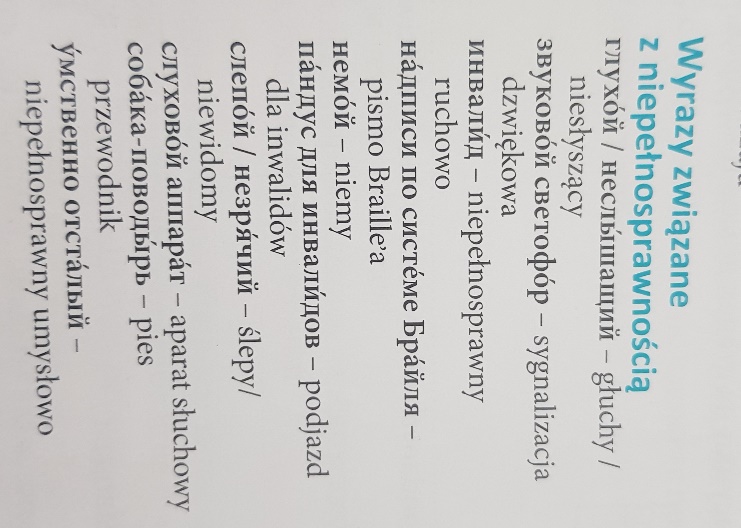 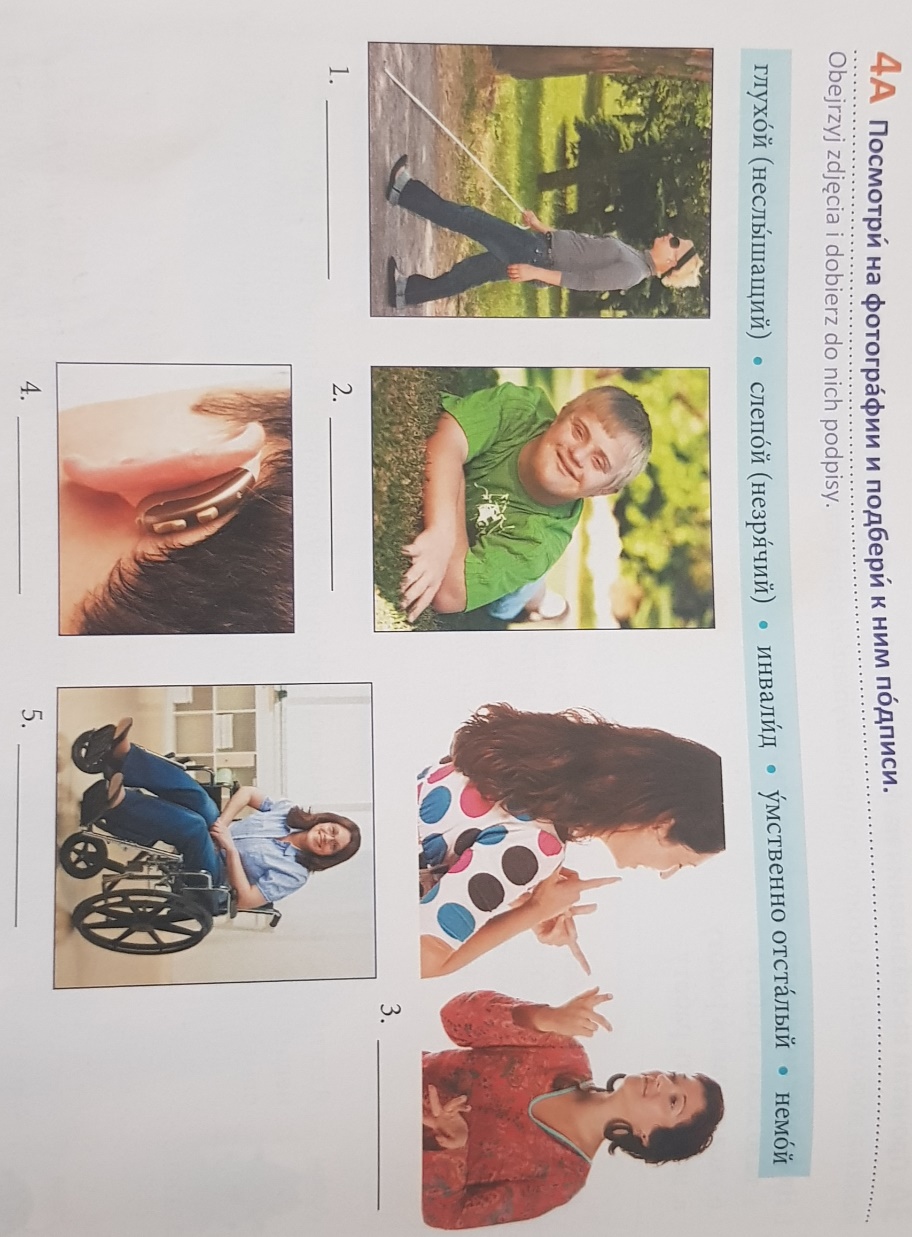 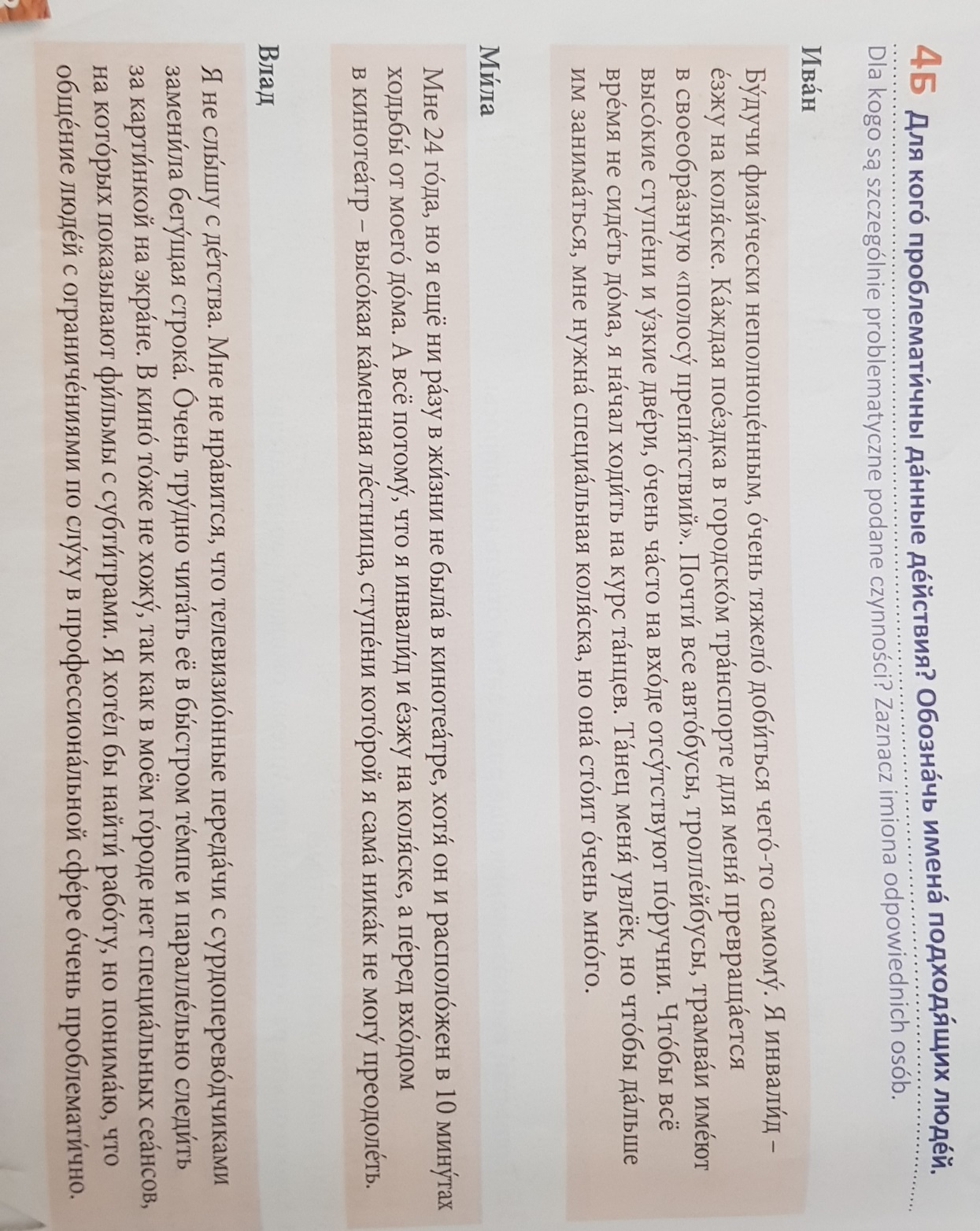 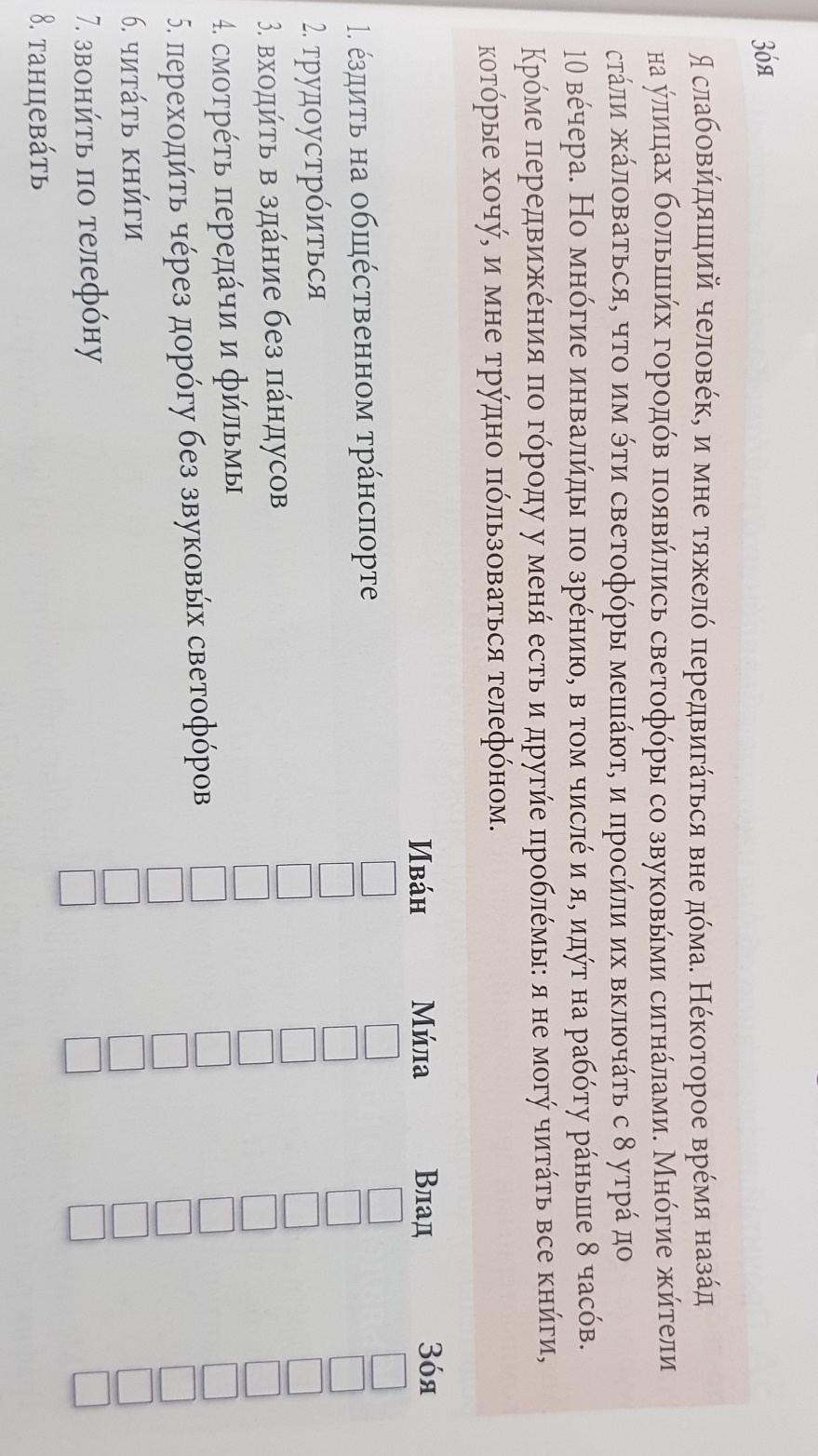 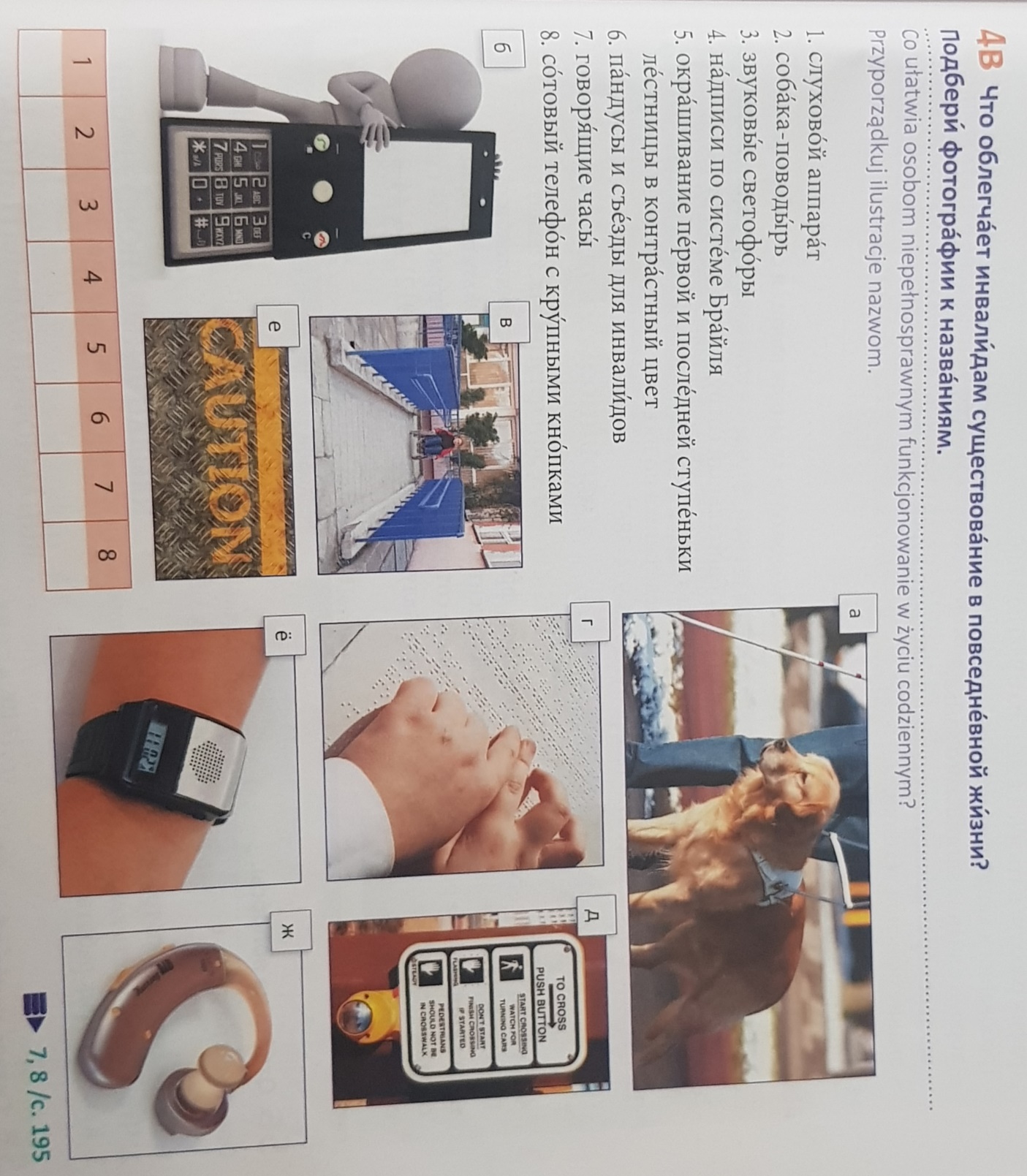 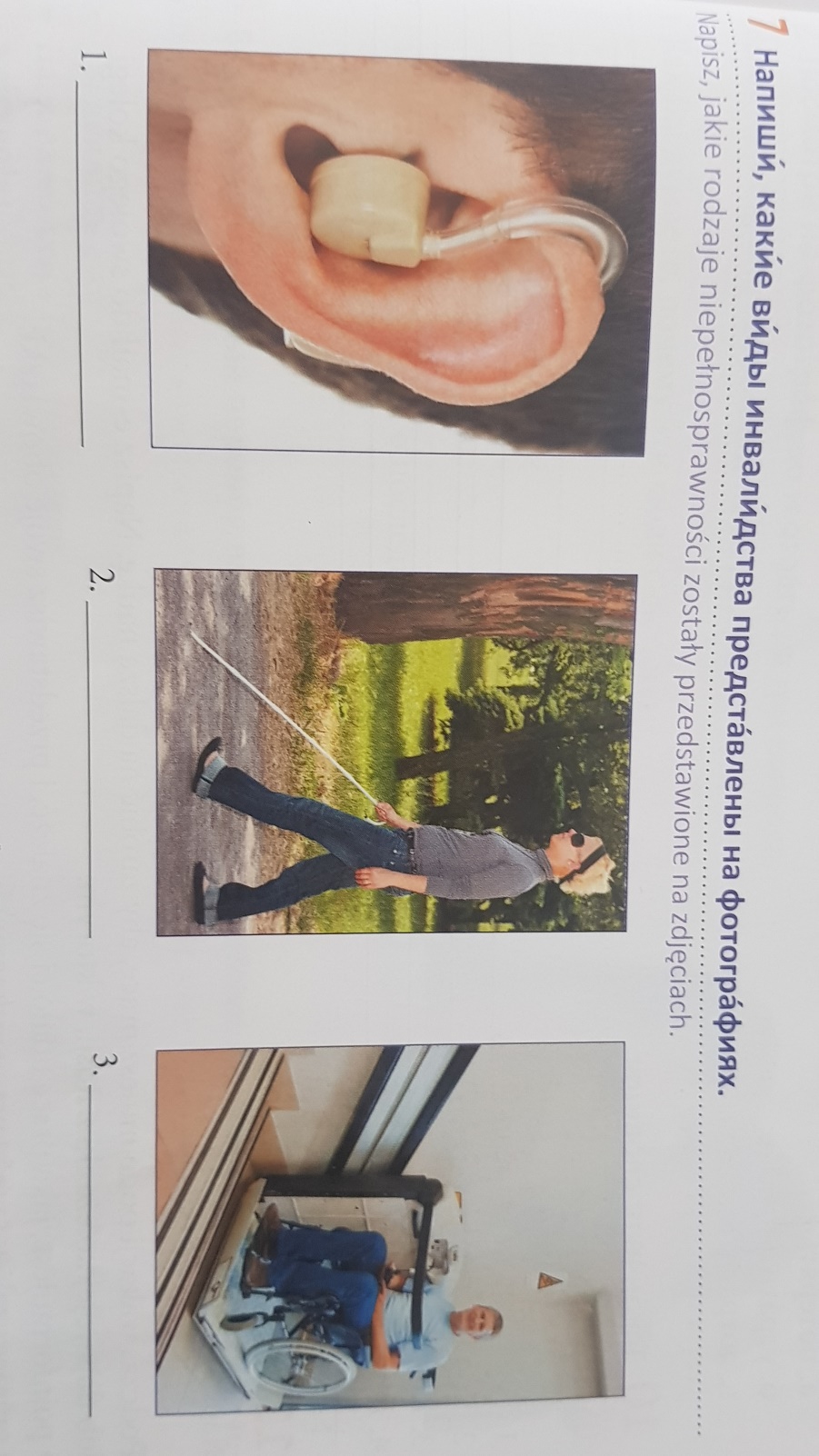 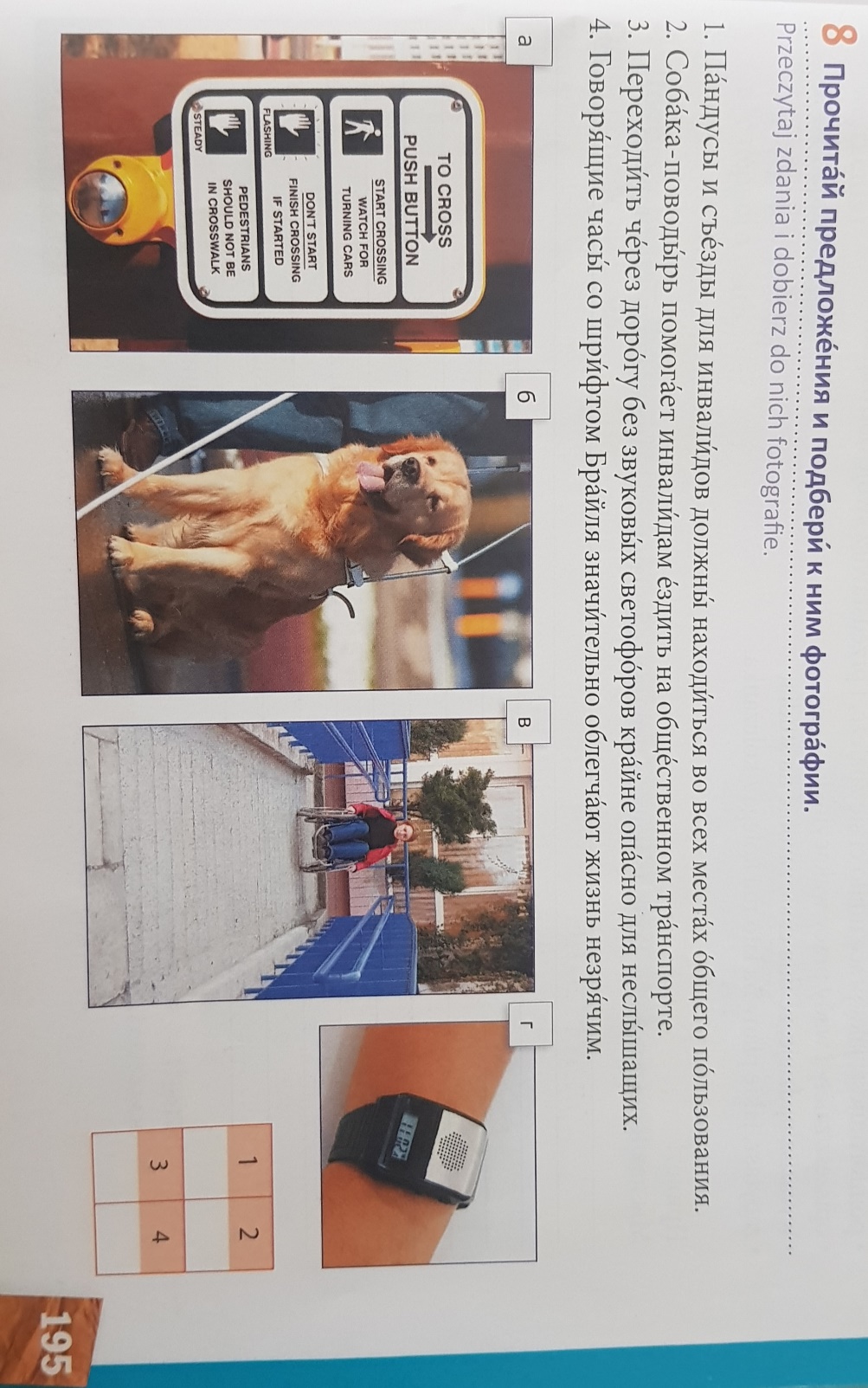 